П О С Т А Н О В Л Е Н И Еот 15.03.2023   № 197г. МайкопО внесении изменений в Порядок привлечения остатков средств на единый счет бюджета муниципального образования «Город Майкоп» и возврата привлеченных средствВ соответствии с постановлением Правительства Российской Федерации от 30.03.2020 № 368 «Об утверждении Правил привлечения Федеральным казначейством остатков средств на единый счет федерального бюджета и возврата привлеченных средств и общих требований к порядку привлечения остатков средств на единый счет бюджета субъекта Российской Федерации (местного бюджета) и возврата привлеченных средств», п о с т а н о в л я ю:1. Внести в Порядок привлечения остатков средств на единый счет бюджета муниципального образования «Город Майкоп» и возврата привлеченных средств, утвержденный постановлением Администрации муниципального образования «Город Майкоп» от 15.06.2021 № 609 
«О Порядке привлечения остатков средств на единый счет бюджета муниципального образования «Город Майкоп» и возврата привлеченных средств» (в редакции постановлений Администрации муниципального образования «Город Майкоп» от 27.12.2021 № 1423, от 07.02.2023 № 103) следующие изменения:1.1. Пункт 1.2 изложить в следующей редакции:«1.2. Финансовое управление Администрации муниципального образования «Город Майкоп» (далее – Финансовое управление) привлекает остатки средств на единый счет за счет средств на казначейских счетах (далее - казначейские счета) открытых Финансовому управлению:- для осуществления и отражения операций с денежными средствами, поступающими во временное распоряжение получателей средств бюджета муниципального образования «Город Майкоп»;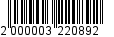 - для осуществления и отражения операций с денежными средствами бюджетных и автономных учреждений муниципального образования «Город Майкоп»;- для осуществления и отражения операций с денежными средствами получателей средств из бюджета муниципального образования «Город Майкоп»;- для осуществления и отражения операций с денежными средствами участников казначейского сопровождения.».1.2. В пункте 2.1 слова «, представленных получателями средств местного бюджета, муниципальными бюджетными и автономными учреждениями муниципального образования «Город Майкоп» исключить.1.3. В пункте 3.4 слова «получателей средств местного бюджета, муниципальных бюджетных и автономных учреждений муниципального образования «Город Майкоп» заменить словами «с казначейских счетов,». 2. Постановление «О внесении изменений в Порядок привлечения остатков средств на единый счет бюджета муниципального образования «Город Майкоп» и возврата привлеченных средств» вступает в силу со дня его подписания. Глава муниципального образования «Город Майкоп»                                                                      Г.А. МитрофановАдминистрация муниципальногообразования «Город Майкоп»Республики Адыгея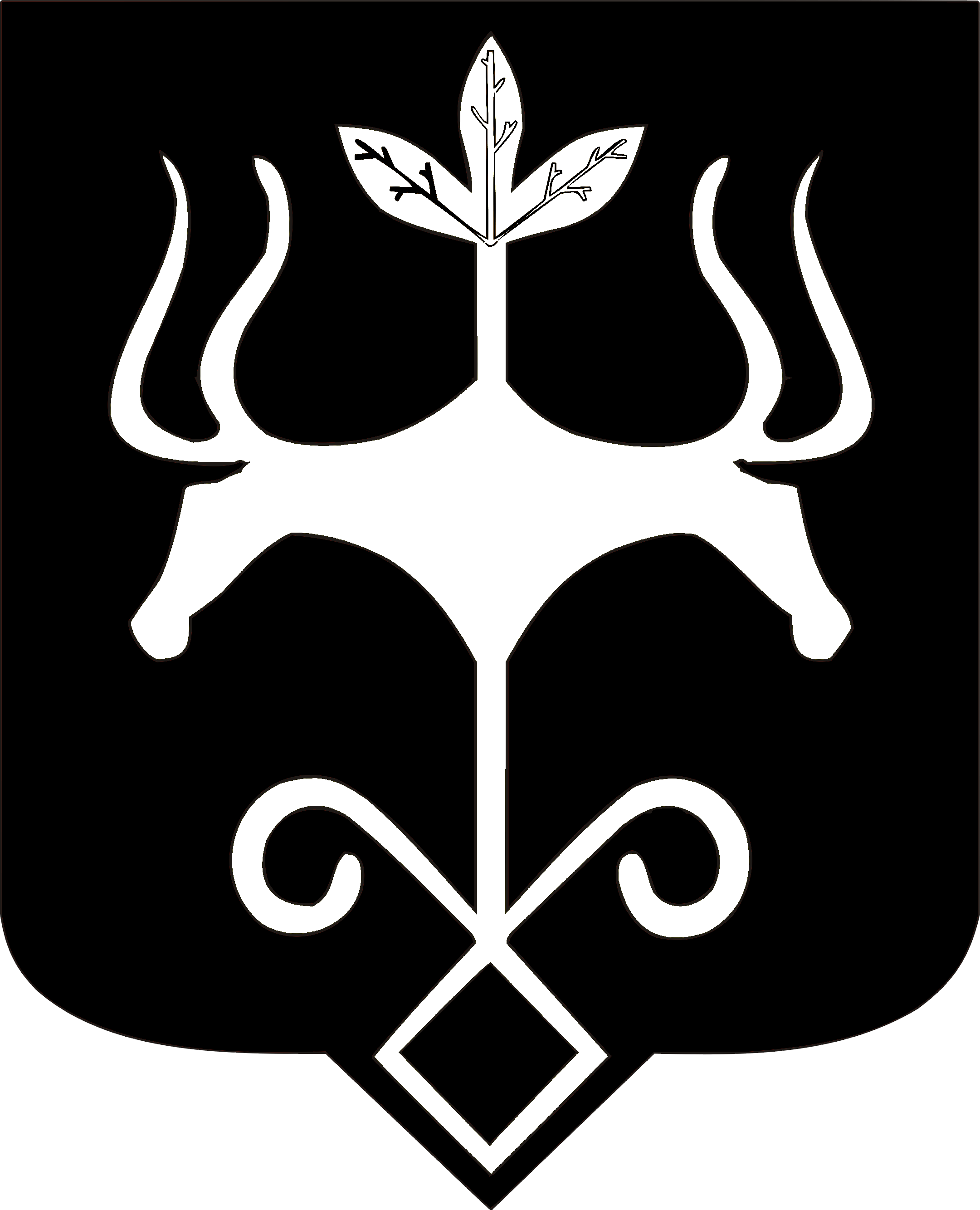 Адыгэ Республикэммуниципальнэ образованиеу «Къалэу Мыекъуапэ» и Администрацие